Child Safety and Wellbeing Concern Sheet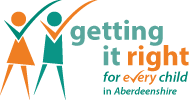 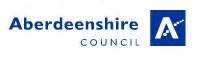 For completion by staff when they have a concern for a child’s safety and wellbeing, in accordance with government,  Aberdeenshire and school child protection policy and procedures.The designated Child Protection Coordinator will consider concerns shared, responding and monitoring as appropriate.Part 1Feb 2023Name of Pupil:Date of birth:Date of birth:Date of birth:Date of birth:Date of birth:School:Year / Class:Year / Class:Year / Class:Year / Class:Year / Class:Name of Person Making this Record:Role of person Making this Record:Role of person Making this Record:Role of person Making this Record:Role of person Making this Record:Role of person Making this Record:Date of Concern:Time of Concern:Time of Concern:Time of Concern:Time of Concern:Time of Concern:Nature of concern, attach additional sheets if necessary Nature of concern, attach additional sheets if necessary Nature of concern, attach additional sheets if necessary Nature of concern, attach additional sheets if necessary Nature of concern, attach additional sheets if necessary Nature of concern, attach additional sheets if necessary Nature of concern, attach additional sheets if necessary Nature of concern, attach additional sheets if necessary Nature of concern, attach additional sheets if necessary Nature of concern, attach additional sheets if necessary Nature of concern, attach additional sheets if necessary Concern reported to (name and designation):Concern reported to (name and designation):Part 2:Part 2:CPC to complete - Nature of concern made:CPC to complete - Nature of concern made:Child ProtectionChild ProtectionChild ProtectionWellbeingWellbeingCPC to complete - have previous records been made for this pupil? Please check back records.CPC to complete - have previous records been made for this pupil? Please check back records.Yes/NoYes/NoYes/NoState which school staff (designation) and / or agency (s) info is shared withState which school staff (designation) and / or agency (s) info is shared withTime & date information sharedTime & date information sharedResponse Received From 
agency (s):Response Received From 
agency (s):State which agency (s):State which agency (s):Time & date response received:Time & date response received:Time & date response received:Time & date response received:Action TakenAction TakenAction TakenAction TakenAction TakenAction TakenAction TakenAction TakenAction TakenAction TakenConfirmed